IDAHO DEPARTMENT OF LANDS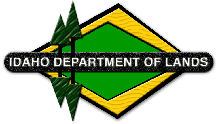 FEPP – FFP APPLICATIONDate:Date:Date:Date:Date:Date:Date:Date:Date:APPLICANTAPPLICANTAPPLICANTAPPLICANTAPPLICANTAPPLICANTAPPLICANTAPPLICANTAPPLICANTAPPLICANTAPPLICANTAPPLICANTAPPLICANTAPPLICANTAPPLICANTAPPLICANTAPPLICANTOrganization:Phone:Phone:Phone:Phone:Phone:Phone:Address:City:StateIDIDIDZip:Zip:Zip:Zip:Zip:Name/Title of Person Making Application:Name/Title of Person Making Application:Name/Title of Person Making Application:E-mail Address:E-mail Address:Item Requested:Item Requested:Description, details, and/or specific project proposal information about item requested?Description, details, and/or specific project proposal information about item requested?Description, details, and/or specific project proposal information about item requested?Description, details, and/or specific project proposal information about item requested?Description, details, and/or specific project proposal information about item requested?Description, details, and/or specific project proposal information about item requested?Description, details, and/or specific project proposal information about item requested?Description, details, and/or specific project proposal information about item requested?Description, details, and/or specific project proposal information about item requested?Description, details, and/or specific project proposal information about item requested?Description, details, and/or specific project proposal information about item requested?Description, details, and/or specific project proposal information about item requested?Description, details, and/or specific project proposal information about item requested?Description, details, and/or specific project proposal information about item requested?Description, details, and/or specific project proposal information about item requested?Description, details, and/or specific project proposal information about item requested?Description, details, and/or specific project proposal information about item requested?How will this item/project be used for firefighting and who will benefit when the item is in service?How will this item/project be used for firefighting and who will benefit when the item is in service?How will this item/project be used for firefighting and who will benefit when the item is in service?How will this item/project be used for firefighting and who will benefit when the item is in service?How will this item/project be used for firefighting and who will benefit when the item is in service?How will this item/project be used for firefighting and who will benefit when the item is in service?How will this item/project be used for firefighting and who will benefit when the item is in service?How will this item/project be used for firefighting and who will benefit when the item is in service?How will this item/project be used for firefighting and who will benefit when the item is in service?How will this item/project be used for firefighting and who will benefit when the item is in service?How will this item/project be used for firefighting and who will benefit when the item is in service?How will this item/project be used for firefighting and who will benefit when the item is in service?How will this item/project be used for firefighting and who will benefit when the item is in service?How will this item/project be used for firefighting and who will benefit when the item is in service?How will this item/project be used for firefighting and who will benefit when the item is in service?How will this item/project be used for firefighting and who will benefit when the item is in service?How will this item/project be used for firefighting and who will benefit when the item is in service?Mark where this item/project will be used:     Wildland           WUI            Both   Mark where this item/project will be used:     Wildland           WUI            Both   Mark where this item/project will be used:     Wildland           WUI            Both   Mark where this item/project will be used:     Wildland           WUI            Both   Mark where this item/project will be used:     Wildland           WUI            Both   Mark where this item/project will be used:     Wildland           WUI            Both   Mark where this item/project will be used:     Wildland           WUI            Both   Mark where this item/project will be used:     Wildland           WUI            Both   Mark where this item/project will be used:     Wildland           WUI            Both   Mark where this item/project will be used:     Wildland           WUI            Both   Mark where this item/project will be used:     Wildland           WUI            Both   Mark where this item/project will be used:     Wildland           WUI            Both   Mark where this item/project will be used:     Wildland           WUI            Both   Mark where this item/project will be used:     Wildland           WUI            Both   Mark where this item/project will be used:     Wildland           WUI            Both   Mark where this item/project will be used:     Wildland           WUI            Both   Mark where this item/project will be used:     Wildland           WUI            Both   Will this item/project result in reduced insurance ratings?Will this item/project result in reduced insurance ratings?Will this item/project result in reduced insurance ratings?Will this item/project result in reduced insurance ratings?Will this item/project result in reduced insurance ratings?Will this item/project result in reduced insurance ratings?Will this item/project result in reduced insurance ratings?Will this item/project result in reduced insurance ratings?Will this item/project result in reduced insurance ratings?Will this item/project result in reduced insurance ratings?YesYesNoAre you able and willing to use this item to construct a piece of equipment?Are you able and willing to use this item to construct a piece of equipment?Are you able and willing to use this item to construct a piece of equipment?Are you able and willing to use this item to construct a piece of equipment?Are you able and willing to use this item to construct a piece of equipment?Are you able and willing to use this item to construct a piece of equipment?Are you able and willing to use this item to construct a piece of equipment?Are you able and willing to use this item to construct a piece of equipment?Are you able and willing to use this item to construct a piece of equipment?Are you able and willing to use this item to construct a piece of equipment?YesYesNoWhat distance is FSO willing to travel to retrieve this item:What distance is FSO willing to travel to retrieve this item:What distance is FSO willing to travel to retrieve this item:What distance is FSO willing to travel to retrieve this item:What distance is FSO willing to travel to retrieve this item:What distance is FSO willing to travel to retrieve this item:What distance is FSO willing to travel to retrieve this item:What distance is FSO willing to travel to retrieve this item:What distance is FSO willing to travel to retrieve this item:What distance is FSO willing to travel to retrieve this item:What distance is FSO willing to travel to retrieve this item:  miles  miles  miles  miles  miles  milesAmount FSO able to spend to retrieve item (typical shipping rates are $2.50 to $3.00/mile)Amount FSO able to spend to retrieve item (typical shipping rates are $2.50 to $3.00/mile)Amount FSO able to spend to retrieve item (typical shipping rates are $2.50 to $3.00/mile)Amount FSO able to spend to retrieve item (typical shipping rates are $2.50 to $3.00/mile)Amount FSO able to spend to retrieve item (typical shipping rates are $2.50 to $3.00/mile)Amount FSO able to spend to retrieve item (typical shipping rates are $2.50 to $3.00/mile)Amount FSO able to spend to retrieve item (typical shipping rates are $2.50 to $3.00/mile)Amount FSO able to spend to retrieve item (typical shipping rates are $2.50 to $3.00/mile)Amount FSO able to spend to retrieve item (typical shipping rates are $2.50 to $3.00/mile)Amount FSO able to spend to retrieve item (typical shipping rates are $2.50 to $3.00/mile)Amount FSO able to spend to retrieve item (typical shipping rates are $2.50 to $3.00/mile)$$$$$$MOA Date:MOA Date:MOA Date:FSO Information Reviewed in FEPMIS:FSO Information Reviewed in FEPMIS:FSO Information Reviewed in FEPMIS:FSO Information Reviewed in FEPMIS:FSO Information Reviewed in FEPMIS:FSO Information Reviewed in FEPMIS:FSO Information Reviewed in FEPMIS:Yes   Yes   Fire Warden/Designee Approved:Fire Warden/Designee Approved:Fire Warden/Designee Approved:Fire Warden/Designee Approved:Fire Warden/Designee Approved:IDL/TPA Office Location:IDL/TPA Office Location:IDL/TPA Office Location:IDL/TPA Office Location:Ranking by Warden in IDL/TPA LocationRanking by Warden in IDL/TPA LocationRanking by Warden in IDL/TPA Location1st = Extremely Important1st = Extremely Important1st = Extremely Important1st = Extremely Important2nd = Somewhat Important2nd = Somewhat Important2nd = Somewhat Important3rd = Not SignificantlyImportant 3rd = Not SignificantlyImportant 3rd = Not SignificantlyImportant 3rd = Not SignificantlyImportant Date:Date:FEPP - FFP Admin Received:FEPP - FFP Admin Received:FEPP - FFP Admin Received:FEPP - FFP Admin Received:FEPP - FFP Admin Received: